北京大学颗粒艺术研修班报名表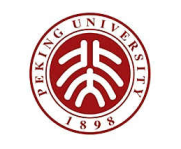 姓  名性  别年龄照 片民  族面  貌专业照 片最高学历照 片身份证照 片单位职务照 片学习经历工作经历通讯地址邮编手机手机电话E-mailE-mail家中紧急联系人：家中紧急联系人：您是通过什么途径了解到本招生信息的:您是通过什么途径了解到本招生信息的:您是通过什么途径了解到本招生信息的:您是通过什么途径了解到本招生信息的:您是通过什么途径了解到本招生信息的:您是通过什么途径了解到本招生信息的:您是通过什么途径了解到本招生信息的:您是通过什么途径了解到本招生信息的:您是通过什么途径了解到本招生信息的:您是通过什么途径了解到本招生信息的:□报纸(注明名称):□报纸(注明名称):□报纸(注明名称):□报纸(注明名称):□报纸(注明名称):□杂志(注明名称):□杂志(注明名称):□杂志(注明名称):□我院网站□我院网站□其它网站(注明名称):□其它网站(注明名称):□其它网站(注明名称):□其它网站(注明名称):□其它网站(注明名称):□信件□信件□信件□其它□其它□朋友推荐:推荐人姓名□朋友推荐:推荐人姓名□朋友推荐:推荐人姓名□朋友推荐:推荐人姓名□朋友推荐:推荐人姓名□朋友推荐:推荐人姓名□朋友推荐:推荐人姓名□朋友推荐:推荐人姓名□朋友推荐:推荐人姓名□朋友推荐:推荐人姓名是否需要协助解决住宿:是否需要协助解决住宿:是否需要协助解决住宿:是否需要协助解决住宿:是否需要协助解决住宿:是否需要协助解决住宿:是否需要协助解决住宿:是否需要协助解决住宿:是否需要协助解决住宿:是否需要协助解决住宿:□是□是□是□是□是□是□是□是□是□是□否□否□否□否□否□否□否□否□否□否请完整填写报名表,并选择如下方式转达我们:请完整填写报名表,并选择如下方式转达我们:请完整填写报名表,并选择如下方式转达我们:请完整填写报名表,并选择如下方式转达我们:请完整填写报名表,并选择如下方式转达我们:请完整填写报名表,并选择如下方式转达我们:请完整填写报名表,并选择如下方式转达我们:请完整填写报名表,并选择如下方式转达我们:请完整填写报名表,并选择如下方式转达我们:请完整填写报名表,并选择如下方式转达我们:  方式一: 手机同微信号13810800750王老师  方式一: 手机同微信号13810800750王老师  方式一: 手机同微信号13810800750王老师  方式一: 手机同微信号13810800750王老师  方式一: 手机同微信号13810800750王老师  方式一: 手机同微信号13810800750王老师  方式一: 手机同微信号13810800750王老师  方式一: 手机同微信号13810800750王老师  方式一: 手机同微信号13810800750王老师  方式一: 手机同微信号13810800750王老师  方式二: 发电子邮件至：pkukeli@126.com  方式二: 发电子邮件至：pkukeli@126.com  方式二: 发电子邮件至：pkukeli@126.com  方式二: 发电子邮件至：pkukeli@126.com  方式二: 发电子邮件至：pkukeli@126.com  方式二: 发电子邮件至：pkukeli@126.com  方式二: 发电子邮件至：pkukeli@126.com  方式二: 发电子邮件至：pkukeli@126.com  方式二: 发电子邮件至：pkukeli@126.com  方式二: 发电子邮件至：pkukeli@126.com咨询电话:010- 62757501, 13810800750咨询电话:010- 62757501, 13810800750咨询电话:010- 62757501, 13810800750咨询电话:010- 62757501, 13810800750咨询电话:010- 62757501, 13810800750咨询电话:010- 62757501, 13810800750咨询电话:010- 62757501, 13810800750咨询电话:010- 62757501, 13810800750咨询电话:010- 62757501, 13810800750咨询电话:010- 62757501, 13810800750此表复印有效，所填信息仅用于招生工作,请您完整填写。此表复印有效，所填信息仅用于招生工作,请您完整填写。此表复印有效，所填信息仅用于招生工作,请您完整填写。此表复印有效，所填信息仅用于招生工作,请您完整填写。此表复印有效，所填信息仅用于招生工作,请您完整填写。此表复印有效，所填信息仅用于招生工作,请您完整填写。此表复印有效，所填信息仅用于招生工作,请您完整填写。此表复印有效，所填信息仅用于招生工作,请您完整填写。此表复印有效，所填信息仅用于招生工作,请您完整填写。此表复印有效，所填信息仅用于招生工作,请您完整填写。